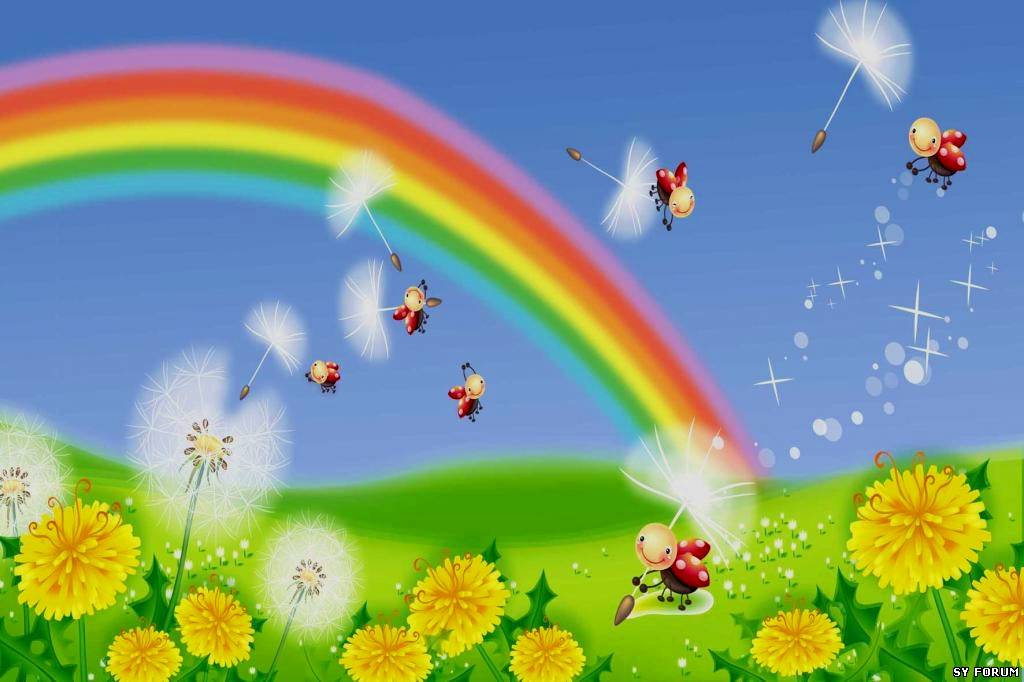 Планработы ДОУ в выходные дни на июнь 2017Нет на свете ближе и дороже 
Тех, кто в этой жизни рядом с нами. 
Мы – семья, а значит, все мы можем 
Мир украсить добрыми делами!Семейный досуг должен доставлять удовольствие каждому члену семьи и от содержательного и доброжелательного общения, и от реализации своих потребностей в движении, познании. Тогда он оказывает развивающее воздействие на детей и взрослых, повышает их культурный уровеньДатаМероприятия(круглый стол, клуб, секция, кружок)должность специалиста руководителя кружка, организаторавремя проведенияместо проведенияДатаМероприятия(круглый стол, клуб, секция, кружок)должность специалиста руководителя кружка, организаторавремя проведенияместо проведенияДатаМероприятия(круглый стол, клуб, секция, кружок)должность специалиста руководителя кружка, организаторавремя проведенияместо проведения03.06.2017Мастер-класс: «Веселая семейка» (составление слов и примеров)Ст.воспитательСклюева Наталья Александровна10.00-11.30Группа №3 «Радуга»10.06.2017Театрализованная постановка«Теремок»ВоспитательБеннерМузыкальный руководитель Корчевская С.10.00-11.30Музыкальный зал10.06.2017группа "Кроха" для детей 2-3 лет "Зимняя сказка" (платно 200 рублей/час)ВоспитательТэугяс Ольга Вольтовна10.00-11.30Музыкальный зал17.06.2017Мастер-класс: «На ритмику вместе с мамой»Инструктор по физ-ре Дидух Елена Александровна10.00-11.30Музыкальный зал24.06.2017 Театрализованная постановка«Волк и семеро козлят»ВоспитательСаткеева Жанара ЖаслановнаМузыкальный руководитель Артеменко Анастасия Васильевна  10.00-11.30Музыкальный зал